Реквізити навчальної дисципліни1.Програма навчальної дисципліниОпис навчальної дисципліни, її мета, предмет вивчання та результати навчанняПісля засвоєння кредитного модуля студент має бути готовий до:проведення обстеження осіб з травмами та захворюваннями опорно-рухового апарату які потребують ендопротезування органів;розроблення персонального профілю за Міжнародною класифікацією функціонування, обмеження життєдіяльності та здоров’я (МКФ), постановки SMART-цілей, участі в мультидисциплінарній командні для осіб при ендопротезуванні органів та суглобів;створення та проведення програми фізичної терапії для осіб при ендопротезуванні органів та суглобів;оцінки ефективності проведеного вручення та надання пацієнтові рекомендацій після закінчення програми.Метою кредитного модуля є формування у студентів фахових компетенцій у відповідності до освітньо-професійної програми магістрів:В результаті засвоєння кредитного модуля студенти мають продемонструвати такі програмні результати навчання:Згідно з вимогами програми навчальної дисципліни студенти мають продемонструвати такі очікувані результати навчання:знання:епідеміології, етіології та патогенезу захворювань суглобів;симптомів, синдромо-комплексів захворювань та травм опорно-рухового-апарату, які потребують ендопротезування;методів обстеження осіб з травмами та захворюваннями опорно-рухового апарату, фізичним терапевтом, які потребують артропластики;видів ендопротезів суглобів та методики проведення артропластики;показання та протипоказання до ендопротезування суглобів та органів;методичних підходів до побудови МКФ профілю, програми фізичної терапії для осіб при едопротезуванні органів та суглобів.уміння:проводити реабілітаційне обстеження осіб при ендопротезуванні органів та суглобів;розробляти індивідуальні програми фізичної терапії для осіб при ендопротезуванні органів та суглобів, які мають супутні патології;підбирати засоби для пересування пацієнтів та навчати методиці ходьби з милицями, ходунками та ковінькою;працювати в мультидисциплінарній команді, ставити SMART-цілі, обирати втручання та їх проводити відповідно до розробленої програми для осіб при ендопротезуванні органів та суглобів;надавати практичні рекомендації особам після ендопротезування органів та суглобів.досвід:використання одержаних знань та умінь для розробки та вдосконалення програм фізичної терапії для осіб при ендопротезуванні органів та суглобів, які мають супутні патології.2. Пререквізити та постреквізити дисципліни		У структурно-логічній схемі навчання зазначена дисципліна розміщена на 1 курсі підготовки освітньо-професійної програми другого (магістерського) рівня вищої освіти. Структура викладання побудована таким чином, щоб вивчення мало теоретичне та практичне спрямування.Вивчення кредитного модуля базується на знаннях, отриманих під час вивчення дисциплін з першого (бакалаврського) рівня: «Анатомія людини у фізичній терапії», «Пропедевтика фізичної терапії», «Патофізіологія та вікові особливості протікання хвороб у фізичній терапії, ерготерапії», Фізіологія та онтогенез людини у фізичній терапії», «Фізична терапія при порушеннях опорно-рухового апарату»;  «Масаж реабілітаційний». Навчальна дисципліна є основою для підготовки магістерських дисертацій за спеціальністю та в подальшій практичній роботі за фахом.3. Зміст навчальної дисципліниЗмістовний модуль IФІЗИЧНА ТЕРАПІЯ ПРИ ЕНДОПРОТЕЗУВАННІ СУГЛОБІВ НИЖНЬОЇ КІНЦІВКИТема 1.  Методи обстеження хворих з травмами та захворюваннями опорно-рухового апарату, які призводять до ендопротезування суглобів нижньої кінцівки. Тема 2. Фізична терапія при ендопротезуванні кульшового, колінного та гомілковостопного суглобів. Змістовний модуль IIФІЗИЧНА ТЕРАПІЯ ПРИ ЕДОПРОТЕЗУВАННІ СУГЛОБІВ ВЕРХНЬОЇ КІНЦІВКИТема 3.  Методи обстеження хворих з травмами та захворюваннями опорно-рухового апарату, які призводять до ендопротезування суглобів верхньої кінцівки.Тема 4. Фізична терапія при ендопротезуванні плечового та ліктьового суглобів.Змістовний модуль IIIФІЗИЧНА ТЕРАПІЯ ПІСЛЯ КРАНІОПЛАСТИКИ ТА ОСТЕОСИНТЕЗУ ХРЕБТАТема 5. Алгоритм фізичній терапії після краніопластики.Тема 6. Алгоритм фізичної терапія після остеосинтезу хребтаЗмістовний модуль IVФІЗИЧНА ТЕРАПІЯ ПРИ ОРГАНОЗАМІЩУЮЧІЙ ОПЕРАЦІЇ ГРУДЕЙТема 7. Алгоритм фізичної терапія після органозаміщуючій операції грудей4.Навчальні матеріали та ресурсиФізична реабілітація при ендопротезуванні органів та суглобів: Курсова робота [Електронний ресурс]. Навчальний посібник для студентів спеціальності 227 «Фізична терапія, ерготерапія»  / Укладачі: О.О.Глиняна, І.Ю.Худецький, Ю.В.Копочинська, І.Ю.Карпюк  - Електронні текстові дані (файл 0,5 Мбайт). – Київ: КПІ ім. Ігоря Сікорського, 2018. – 71 с.Глиняна О.О. Фізична реабілітація при ендопротезуванні органів та суглобів: навчальний посібник [Електр. ресурс] : навч. посібник для студ. спеціальності 227 «Фізична терапія, ерготерапія»,/О.О. Глиняна, Ю.В. Копочинська, І.Ю. Худецький; –Київ: КПІ ім. Ігоря Сікорського, 2019. – 190 с.Попадюха Ю.А. Сучасні роботизовані комплекси, системи та пристрої у реабілітаційних технологіях: Навч. посіб. / Ю.А. Попадюха.. – К.: Центр учбової літератури, 2017. – 324 с.4. Мухін В. М. Фізична реабілітаціяв травматології : монографія / В.М.Мухін. –Львів : ЛДУФК, 2015. –424.Додаткова:Глиняна О.О. Основи кінезіотейпування: навчальний посібник [Електронний ресурс] : навч. посібн. для студ. спеціальності 227 «Фізична терапія, ерготерапія», спеціалізації «Фізична терапія»/ О.О. Глиняна, Ю.В. Копочинська; КПІ ім. Ігоря Сікорського. – Електронні текстові дані (1 файл 49 МБ). – Київ : КПІ ім. Ігоря Сікорського, 2018. – 125 с.Глиняна О.О. Комплексна фізична реабілітація після тотального ендопротезування кульшового суглоба / О.О. Глиняна // Теорія і методика фіз. вих. і спорту. ―К., 2009. ― Вип.1. ― С. 31―35.Глиняна О.О. Фізична реабілітація хворих в передопераційному періоді при тотальному ендопротезуванні кульшового суглоба / О.О. Глиняна // Спортивний вісник Придніпров’я. ― Д., 2009. Вип. 2/3. ― С. 198―201. Глиняна О.О. Алгоритм реабілітації після первинного ендопротезування кульшового суглобу / О.О. Глиняна, Ю.А. Попадюха // Пед. псих. та мед. –біол. проблеми фіз. вих. і спорту. ― Х., 2011. ― Вип. 8 ― С. 30―33.Навчальний контент5.Методика опанування навчальної дисципліни (освітнього компонента)Лекція 1.Введення в дисципліну. Основні положення.ПланІсторія ендопротезування. Види ендопротезів та методики проведення артропластики.Показання та протипоказання до ендопротезування.Епідеміологія. Етіологія та патогенез захворювань та травм, які призводять до ендопротезування.Література: Основна: 1-2. Практичне заняття 1.Введення в дисципліну. Основні положення.ПланОсобливості цементного ендопротезу.Особливості безцементного ендопротезуПокази до цементного та без цементного ендопротезування.Література: Основна: 1-2. Лекція 2. Методи обстеження хворих з травмами та захворюваннями опорно-рухового апарату, які призводять до ендопротезування суглобів нижньої кінцівки.ПланАнамнез, огляд, пальпація. АнтропометріяГоніометріяОцінка больових відчуттівОцінка сили м’язівОцінка якості життя хворихЛітература: Основна: 1-2. Практичне заняття 2.Практичні навики обстеження осіб які потребують ендопротезування суглобів нижніх кінцівокПлан Послідовність дій фізичного терапевта під час обстеження хворого при ендопротезу ванні суглобів нижніх кінцівок. Відпрацювання практичних навичок гоніометрії суглобів нижніх кінцівок. Відпрацювання практичних навичок мануально-м’язового тестуванняОцінка больових відчуттівОцінка якості життя Література: Основна: 1.Лекція 3. Фізична терапія при ендопротезуванні кульшового суглобаПлан1. Особливості фізичної терапії на передопераційному періоді2. Алгоритм фізичної терапії на ранньому та пізньому післяопераційному періодах3. Програма відновлювального та тренувального періоду осіб після ендопротезування кульшового суглоба.Література: Основна: 1-2. Практичне заняття 3.Фізична терапія при ендопротезуванні кульшового суглобаПлан 1. Побудова МКФ профілю для осіб після ендопротезування кульшового суглобу. 2. Відпрацювання практичних навиків вертикалізації особи після ендопротезування кульшового суглобу.3. Відпрацювання практичних навичок проведення лімфодренажного масажу, лікувальної гімнастики з хворими після ендопротезування кульшового суглобуЛітература: Основна:1,1. Додаткова: 1-3Лекція 4. Фізична терапія при ендопротезуванні колінного суглобаПлан1. Особливості фізичної терапії на передопераційному періоді2. Алгоритм фізичної терапії на ранньому та пізньому післяопераційному періодах після ендопротезування колінного суглобу з супутніми патологіями3. Програма відновлювального та тренувального періоду осіб після ендопротезування колінного суглоба.Література: Основна: 1-2. Практичне заняття 4.Фізична терапія при ендопротезуванні колінного суглобаПлан 1. Побудова МКФ профілю для осіб після ендопротезування колінного суглобу з супутніми патологіями2. Відпрацювання практичних навиків вертикалізації особи після ендопротезування колінного суглобу.3. Відпрацювання практичних навичок проведення лімфодренажного масажу, лікувальної гімнастики з хворими після ендопротезування колінного суглобуЛітература: Основна:1,1. Додаткова: 1-3Лекція 5. Фізична терапія при ендопротезуванні надп’ятково-гомілкового суглобаПлан1. Особливості фізичної терапії на передопераційному періоді.2. Алгоритм фізичної терапії на ранньому та пізньому післяопераційному періодах.3. Програма відновлювального та тренувального періоду осіб після ендопротезування надп’ятково-гомілкового суглоба.Література: Основна: 1-2. Практичне заняття 5.Фізична терапія при ендопротезуванні надп’ятково-гомілкового суглобаПлан 1. Побудова МКФ профілю для осіб після ендопротезування  надп’ятково-гомілкового суглобу. 2. Відпрацювання практичних навиків вертикалізації особи після ендопротезування  надп’ятково-гомілкового суглобу.3. Відпрацювання практичних навичок проведення лімфодренажного масажу, лікувальної гімнастики з хворими після ендопротезування надп’ятково-гомілкового суглобуЛітература: Основна:1,1. Додаткова: 1-4.Лекція 6. Методи обстеження хворих з травмами та захворюваннями опорно-рухового апарату, які призводять до ендопротезування суглобів верхньої кінцівки.ПланАнамнез, огляд.АнтропометріяГоніометріяОцінка больових відчуттівОцінка сили м’язівОцінка якості життя хворихЛітература: Основна: 1-2. Практичне заняття 6.Практичні навики обстеження осіб які потребують ендопротезування суглобів верхньої кінцівкиПлан Послідовність дій фізичного терапевта під час обстеження хворого при ендопротезуванні суглобів верхньої кінцівки. Відпрацювання практичних навичок гоніометрії суглобів верхньої кінцівки. Відпрацювання практичних навичок мануально-м’язового тестування м’язів верхньої кінцівкиОцінка больових відчуттівОцінка якості життя Література: Основна: 1.Лекція 7. Фізична терапія при ендопротезуванні плечового суглобаПлан1. Особливості фізичної терапії на передопераційному періоді2. Алгоритм фізичної терапії на ранньому та пізньому післяопераційному періодах3. Програма відновлювального та тренувального періоду осіб після ендопротезування плечового суглоба.Література: Основна: 1-2. Практичне заняття 7.Фізична терапія при ендопротезуванні плечового суглобаПлан 1. Побудова МКФ профілю для осіб після ендопротезування  плечового суглобу з супутніми патологіями2. Відпрацювання практичних навиків вертикалізації особи після ендопротезування  плечового суглобу.3. Відпрацювання практичних навичок проведення лімфодренажного масажу, лікувальної гімнастики з хворими після ендопротезування плечового суглобуЛітература: Основна:1,1. Додаткова: 1-3Лекція 8. Фізична терапія при ендопротезуванні ліктьового суглобаПлан1. Особливості фізичної терапії на передопераційному періоді2. Алгоритм фізичної терапії на ранньому та пізньому післяопераційному періодах3. Програма відновлювального та тренувального періоду осіб після ендопротезування ліктьового суглоба.Література: Основна: 1-2. Практичне заняття 8.Фізична терапія при ендопротезуванні ліктьового суглобаПлан 1.Побудова МКФ профілю для осіб після ендопротезування  ліктьового суглобу. 2. Відпрацювання практичних навиків вертикалізації особи після ендопротезування  ліктьового суглобу.3. Відпрацювання практичних навичок проведення лімфодренажного масажу, лікувальної гімнастики з хворими після ендопротезування ліктьового суглобуЛітература: Основна:1,1. Додаткова: 1,4.Лекція 9. Методи обстеження хворих з травмами черепа, які потребують краніопластики та остеосинтезу хребта.ПланАнамнез, огляд, пальпаціяГоніометріяОцінка больових відчуттівОцінка сили м’язів за шкалою АшвортОцінка якості життя хворихЛітература: Основна: 1-2. Практичне заняття 9.Практичні навики обстеження осіб які потребують краніопластики та остеосинтезу хребтаПлан Послідовність дій фізичного терапевта під час обстеження хворого після краніопластики та остеосинтезу хребтаВідпрацювання практичних навичок мануально-м’язового тестуванняОцінка больових відчуттівОцінка якості життя Лекція 10. Фізична терапія при краніопластиціПлан1. Особливості фізичної терапії на передопераційному періоді2. Алгоритм фізичної терапії на ранньому та пізньому післяопераційному періодах3. Програма відновлювального та тренувального періоду осіб після краніопластикиЛітература: Основна: 1-2. Практичне заняття 10.Фізична терапія після краніопластикиПлан 1. Побудова МКФ профілю для осіб після краніопластики. 2. Відпрацювання практичних навиків вертикалізації особи після краніопластики.3. Відпрацювання практичних навичок проведення лікувального масажу, лікувальної гімнастики з хворими після краніопластикиЛітература: Основна:1,1. Додаткова: 1-3Лекція 11. Фізична терапія при остеосинтезі шийного відділу хребтаПлан1. Особливості фізичної терапії на передопераційному періоді2. Алгоритм фізичної терапії на ранньому та пізньому післяопераційному періодах3. Програма відновлювального та тренувального періоду осіб після остеосинтезу шийного відділу хребтаЛітература: Основна: 1-2. Практичне заняття 11.Фізична терапія після остеосинтезу шийного відділу хребтаПлан 1. Побудова МКФ профілю для осіб після остеосинтезу шийного відділу хребта. 2. Відпрацювання практичних навиків вертикалізації особи після остеосинтезу шийного відділу хребта.3. Відпрацювання практичних навичок проведення лікувального масажу, пропріоцептивної нейрофасилітації, лікувальної гімнастики з хворими після остеосинтезу шийного відділу хребтаЛітература: Основна:1,1. Додаткова: 1-3Лекція 12. Фізична терапія при остеосинтезі грудного відділу хребтаПлан1. Особливості фізичної терапії на передопераційному періоді2. Алгоритм фізичної терапії на ранньому та пізньому післяопераційному періодах3. Програма відновлювального та тренувального періоду осіб після остеосинтезу грудного відділу хребтаЛітература: Основна: 1-2. Практичне заняття 12.Фізична терапія після остеосинтезу грудного відділу хребтаПлан 1. Побудова МКФ профілю для осіб після остеосинтезу грудного відділу хребта. 2. Відпрацювання практичних навиків вертикалізації особи після остеосинтезу грудного відділу хребта.3. Відпрацювання практичних навичок проведення лікувального масажу, лікувальної гімнастики з хворими після остеосинтезу грудного відділу хребтаЛітература: Основна:1,1. Додаткова: 1-2.Лекція 13. Фізична терапія при остеосинтезі поперекового відділу хребтаПлан1. Особливості фізичної терапії на передопераційному періоді2. Алгоритм фізичної терапії на ранньому та пізньому післяопераційному періодах3. Програма відновлювального та тренувального періоду осіб після остеосинтезу поперекового відділу хребтаЛітература: Основна: 1-2. Практичне заняття 13.Написання модульної контрольної роботиПланПроведення МКР з Розділів № 1-2Література: Основна: 1-4. Додаткова 1-3. Лекція 14. Фізична терапія після органозаміщуючої операції на грудяхПлан1. Особливості фізичної терапії на передопераційному періоді2. Алгоритм фізичної терапії на ранньому та пізньому післяопераційному періодах3. Програма відновлювального та тренувального періоду осіб після органозаміщуючої операції на грудяхЛітература: Основна: 1-2. Практичне заняття 14.Фізична терапія після органозаміщуючої операції на грудяхПлан 1. Побудова МКФ профілю для осіб після органозаміщуючої операції на грудях. 2. Особливості проведення лімфодренажного масажу.3. Відпрацювання практичних навичок проведення лікувальної гімнастики з хворим після органозаміщуючої операції на грудях Література: Основна:1,1. Додаткова: 1-36.Самостійна робота студентаЗАВДАННЯ ДЛЯ САМОСТІЙНОЇ РОБОТИ СТУДЕНТІВСамостійна робота (66 години) передбачає підготовку до аудиторних занять та контрольних заходів, самостійного опанування окремих тем та підготовку реферату.Розподіл годин СРС: підготовка до лекцій 1 годин; підготовка до практичних занять - 20 години; вивчення тем, що виносяться на самостійне опрацювання -20 годин; підготовка реферату - 10 годин; підготовка до екзамену – 15 годин.Виконання рефератуОднією із форм самостійної роботи студентів є виконання реферату у вигляді на відповідну тему з дисципліни «Фізична терапія при ендопротезуванні органів та суглобів».1) Методика виконання реферату.Складається з кількох організаційно автономних, але взаємопов’язаних за змістом етапів: - вибір теми; - складання програми дослідження та графіка  виконання реферату; - відбір літератури; - вивчення відібраних джерел інформації; - написання тексту; - технічне оформлення роботи. Послідовність етапів зумовлена ступенем складності проблеми, специфікою поставленої мети, характером зібраного фактичного матеріалу тощо. Тематику реферату пропонує студент. 2) Рекомендації, щодо особливостей змісту роботи різної тематики.Підготовка реферату – дуже відповідальна справа, оскільки успішність написання та захист серйозно впливає на остаточну оцінку за її виконання. Текст реферату структурно складається з 3-х логічно взаємопов’язаних частин, кожна з яких є самостійним смисловим блоком. У першій – вступній частині- коротко висвітлюється сучасний стан розробки наукової проблеми, якій присвячено робота, визначається об’єкт, предмет, мета, конкретні завдання та методи дослідження, стисло визначається структура роботи. Середня частина (найбільша за обсягом) присвячена результатам дослідження та їх інтерпретації. У заключній частині  висвітлюються загальні висновки та практичні рекомендації. Обсяг реферату становить приблизно 12 – 15 сторінок стандартного аркушу А4 тексту з використанням комп’ютерної техніки. На виклад основної частини роботи відводиться, як правило, 5 – 7 сторінок, а на вступ і висновки по 1 – 2 сторінки. Список використаних джерел і додатки до обсягу реферату не зараховуються, хоча вони й мають спільну нумерацію з іншими частинами роботи. Реферат повинна бути грамотно написана та охайно оформлена. 3) Перелік орієнтовних тем:Фізична терапія на передопераційному періоді при ендопротезуванні кульшового суглоба.Фізична терапія на ранньому післяопераційному періоді після ендопротезування кульшового суглоба.Фізична терапія на пізньому післяопераційному періоді після ендопротезування кульшового суглоба.Фізична терапія на відновлювальному періоді після ендопротезування кульшового суглоба хворих на ревматоїдний артрит.Фізична терапія на передопераційному періоді при ендопротезуванні колінному суглобі хворих на ревматоїдний артрит.Фізична терапія на ранньому післяопераційному періоді після ендопротезування колінного суглоба.Фізична терапія на пізньому післяопераційному періоді після ендопротезування колінного суглоба.Фізична терапія на відновлювальному періоді після ендопротезування колінного суглоба.Фізична терапія на передопераційному періоді  при ендопротезуванні ліктьового суглоба. Технологія побудови програми фізичної терапія на ранньому післяопераційному періоді після ендопротезування ліктьового суглоба. Особливості побудови програми фізичної терапія на відновлювальному періоді після ендопротезування ліктьового суглоба. Фізична терапія на передопераційному періоді  при ендопротезуванні плечового суглоба. Технологія побудови програми фізичної терапія на ранньому післяопераційному періоді після ендопротезування плечового суглоба. Технологія побудови програми фізичної терапія на пізньому післяопераційному періоді після ендопротезування плечового суглоба. Особливості побудови програми фізичної терапія на відновлювальному періоді після ендопротезування плечового суглоба. Фізична терапія людей похилого віку з переломом шийки стегна на передопераційному періоді при ендопротезуванні кульшового суглоба. Фізична терапія людей похилого віку при цементному ендопротезуванні кульшового суглоба. Фізична терапія людей молодого віку при безцементному ендопротезуванні кульшового суглоба. Фізична терапія на ранньому післяопераційному періоді після ендопротезування надп’ятково-гомілкового суглоба. Фізична терапія на пізньому післяопераційному періоді після ендопротезування надп’ятково-гомілкового суглоба. Фізична терапія на відновлювальному періоді після ендопротезуванні надп’ятково-гомілкового суглоба. Фізична терапія людей працездатного віку після ревізійного ендопротезування кульшового суглоба. Фізична терапія людей старечого віку після ревізійного ендопротезування кульшового суглоба. Фізична терапія після остеосинтезу стегнової кістки. Фізична терапія після остеосинтезу малогомілкової кістки. Фізична терапія після остеосинтезу шийки стегна. Особливості фізичної терапія людей працездатного віку після остеосинтезу шийного відділу хребта. Особливості фізичної терапії після остеосинтезу поперекового відділу хребта.  Технологія відновлення хворих після краніопластики черепа. Технологія відновлення людей похилого віку після остеосинтезу шийки стегна з допомогою гама – цвяха. Фізична терапія хворих після остеосинтезу таза. Фізична терапія хворих після остеосинтезу вертлюгової западини.Політика та контрольПолітика навчальної дисципліни (освітнього компонента)В осінньому семестрі 2021-2022  навчального року дисципліна «Фізична терапія при ендопротезуванні органів та суглобів» викладається в режимі дистанційного навчання на платформі Zoom - лекційні заняття, практичні заняття проводяться в аудиторії. Контроль навчального процесу виконує викладач-лектор, користуючись вбудованими засобами Zoom – доступ до сеансу взаємодії, реєстрація в чаті. Практичні заняття у відповідності до розкладу проводяться в аудиторії. Захист рефератів відбувається з підготовкою презентації та його захистом в присутності викладача та студентів.Всі студенти під час навчання мають дотримуються положень «Кодексу честі КПІ  ім.І. Сікорського» (розділи 2 та 3) про що письмово дають згоду.Політика співпраці: співпраця студентів у розв’язанні проблемних завдань дозволена, але відповіді кожний студент захищає самостійно. Взаємодія студентів під час екзамену / тестування категорично забороняється і будь-яка така діяльність буде вважатися порушенням академічної доброчесності згідно принципів університету щодо академічної доброчесності.На лекції  педагог у словесній формі розкриває сутність наукових понять, явищ, процесів, логічно пов´язаних та об´єднаних загальною темою. Ефективність навчання на лекціях неможливе без широкого використання наочних методів, які передбачають  використання ілюстрацій та презентацій. При цьому студенти мають розуміти, що основне джерело отримання наукової інформації — не викладач, а книга. Тому важливо щоб студенти самостійно  працювали з книгою: читали,  конспектували додаткову інформацію до лекційного матеріалу.  Ведення конспекту дає змогу студенту: краще підготуватись до екзамену з кредитного модуля; вирішити спірні питання щодо відповідей (не повна, неточна  відповідь)  студента на екзамену; викладачу зарахувати пропущені студентом лекції з неповажної причини.На практичних заняттях викладач використовує контроль знань студентів шляхом усного опитування, оцінювання та обговорення, практичного виконання завдань відповідно до теми заняття. Результати поточного контролю доводяться до студентів на заняттях та за допомогою заповнення електронних відомостей в електронну КАМПУСІ та на платформі дистанційного навчання «Сікорський».7.Види контролю та рейтингова система оцінювання результатів навчання (РСО)Рейтингова система оцінювання результатів навчання студентівз кредитного модуля «Фізична терапія при ендопротезуванні органів та суглобів»Поточний контроль: 1. Рейтинг студента з кредитного модуля розраховується виходячи із 100-бальної шкали, з них 60 балів складає стартова шкала.      Стартовий рейтинг складається з балів, що студент отримує за:     – роботу на практичних заняттях;      – виконання реферату та його захист      – виконання модульної контрольної роботи (тестів);2. Критерії нарахування балів:     2.1. Робота на практичних заняттях (13 занять):           – активна творча робота – 2 бали;           – плідна робота –1 бал;           – пасивна робота – 0 балів.     2.2. Написання тестів (30 питань з варіантами відповідей) -  15 балів           – правильна відповідь на питання  – 0,5 балів;          –неправильна відповідь – 0  балів.     2.3. Виконання та захист реферату – 19 бал         – творчо виконана та захищено робота без значних зауважень  – 19 - 18  балів;         – роботу виконано та захищено з незначними недоліками – 17-14 балів;         – роботу виконано та захищено з певними помилками – 13-10 балів:         – роботу не зараховано (не виконано або є грубі помилки) – 9-0 балів.          За кожний тиждень запізнення з поданням реферату нараховується штрафний – 1 бал (усього не більше –5 балів).      Календарний контроль: провадиться двічі на семестр як моніторинг поточного стану виконання вимог силабусу. Умовою позитивної першої атестації є отримання не менше 14 балів за всі практичні заняття (на час атестації).  Умовою позитивної другої атестації – отримання не менше 28 балів, виконання всіх завдань (на час атестації) за умови зарахування МКР.      Семестровий контроль: екзамен 5. Екзамен студенти здають усно за питаннями білету (виходячи з розміру шкали RЕ = 40 балів.)  Білет складається з 3 питань:          - 2 теоретичних питання – по 10 балів;          - 1 практичне завдання - 20 балів.Максимальна кількість балів за  екзамен = 10 балів х 2 питання + 20 балів х 1 практичне завдання = 40  балів.      Умовою допуску до екзамену є зарахування реферату, виконання  модульної контрольної роботи не менше ніж на 8 балів  та стартовий рейтинг (rC) не менше 50 % від RС, тобто 30 балів.Рейтингова шкала з дисципліни складає: RD = RС + RЕ =  100 балівСума    балів  контрольних   заходів   складає: RС = 26+15+19 = 60 балів.Екзаменаційна складова шкали дорівнює:   RЕ = RD - RС =  100-60=40 балів Таблиця відповідності рейтингових балів оцінкам за університетською шкалою:7.Додаткова інформація з дисципліни (освітнього компонента)Перелік питань до семестрового контролю:Охарактеризуйте наступні питання:Охарактеризувати періоди фізичної терапії при захворюваннях опорно-рухового апарату, які потребують ендопротезування суглобівКлініко-фізіологічне обґрунтування застосування засобів фізичної терапії при ендопротезуванні органів та суглобів.Охарактеризувати технологію побудови індивідуальної програми фізичної терапії при ендопротезуванні органів та суглобів. Охарактеризувати технологію побудови індивідуальної програми фізичної терапії при ендопротезуванні кульшового суглоба.Охарактеризувати рухові режими при ендопротезуванні органів та суглобів.Навести протипоказання до ендопротезуванняНавести показання до ендопротезуванняНавести шкали для оцінки якості життя осіб які потребують ендопротезування.Описати методику проведення тестування ходи у хворих при ендопротезуванні органів та суглобів. Охарактеризувати технологію побудови індивідуальної програми при ендопротезуванні колінного суглобу. Описати особливості побудови персонального профілю за МКФ при ендопротезуванні надп’ятково-гомілкового суглобу. Описати особливості побудови персонального профілю за МКФ при ендопротезуванні плечового суглобу. Охарактеризувати технологію побудови індивідуальної програми фізичної терапії після ендопротезування ліктьового суглобу на ранньому післяопераційному періоді. Охарактеризувати технологію побудови індивідуальної програми фізичної терапії після ендопротезування ліктьового суглобу на пізньому та відновлювальному післяопераційному періодах. Охарактеризувати технологію побудови індивідуальної програми фізичної терапії після краніопластики. Перерахувати захворювання при яких використовується дзеркальна гімнастика та розкрити її механізм впливу на організм хворих. Охарактеризувати технологію побудови індивідуальної програми фізичної терапії при остеосинтезі шийного відділу хребта. Перерахувати захворювання при яких використовується СІМТ -терапія та розкрити її механізм впливу на організм хворих. Охарактеризувати технологію побудови індивідуальної програми фізичної терапії при остеосинтезі грудного відділу хребта. Охарактеризувати технологію проведення лімфодренажного масажу при ендопротезуванні суглобів нижньої кінцівки. Охарактеризувати технологію проведення лікувального масажу при ендопротезуванні суглобів нижньої кінцівки. Навести технологію побудови індивідуальних програм фізичної терапії на ранньому післяопераційному періоді після органозаміщуючої операції молочної залози. Навести технологію побудови індивідуальних програм фізичної терапії на пізньому та відновлювальному післяопераційному періодах після органозаміщуючої операції молочної залози. Навести додаткові засоби досяжності для використання хворими після ендопротезування в перші 3 місяці. Охарактеризувати підбір додаткових засобів для пересування хворого після ендопротезування. Навести методику кінезіотейпування при набряках кінцівок після ендопротезування. Навести фізіотерапевтичні засоби для відновлення хворих після ендопротезування Навести щкали для оцінки якості життя хворих після остеосинтезу хребта. Охарактеризувати об’єктивні методи обстеження, які використовуються при остеосинтезі хребта.Робочу програму навчальної дисципліни (силабус):Складено доцентом кафедри БЗЛ, к.фіз.вих. Глиняною О.О..Ухвалено кафедрою БЗЛ (протокол № 1 від 26.08.2021 року)Погоджено Методичною комісією ФБМІ (протокол № __ від _______)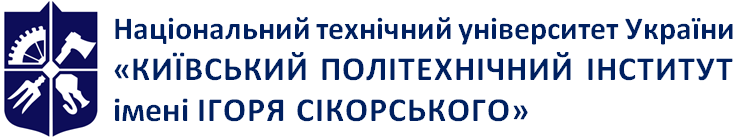 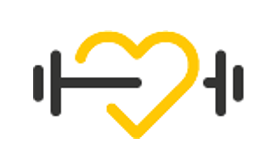   Кафедра біобезпеки і здоров’я людиниФізична терапія при ендопротезуванні органів та суглобівРобоча програма навчальної дисципліни (Силабус)Фізична терапія при ендопротезуванні органів та суглобівРобоча програма навчальної дисципліни (Силабус)Фізична терапія при ендопротезуванні органів та суглобівРобоча програма навчальної дисципліни (Силабус)Рівень вищої освітиДругий (магістерський) Галузь знань22 Охорона здоров’яСпеціальність227 Фізична терапія, ерготерапіяОсвітня програмаФізична терапіяСтатус дисциплінинормативнаФорма навчанняочна(денна)Рік підготовки, семестрІ  курс, осінній  семестрОбсяг дисципліни120 годин, 4 кредити ЄКТССеместровий контроль/ контрольні заходиЕкзамен, реферат, МКФРозклад занятьhttp://rozklad.kpi.ua/Schedules/LecturerSelection.aspxМова викладанняУкраїнськаІнформація про 
керівника курсу / викладачівЛектор: к.фіз.вих, доцент Глиняна О.О., gksusha@ukr.netПрактичні / Семінарські: ст.викл. Пеценко Н.І,  petsenko@ukr.netРозміщення курсуhttps://do.ipo.kpi.ua/course/view.php?id=12370-=ФК 1Здатність розуміти клінічний діагноз пацієнта/клієнта, перебіг захворювання, принципи та характер лікування.ФК 2Здатність обстежувати та визначати функціональний стан, рівень фізичного розвитку, рухові та інші порушення осіб різного віку, нозологічних та професійних груп із складною прогресуючою та мультисистемною патологією.ФК 3Здатність прогнозувати результати фізичної терапії, формулювати цілі, складати, обговорювати та пояснювати програму фізичної терапії, або компоненти індивідуальної програми, які стосуються фізичної терапії.ФК 4Здатність визначати оптимальний рівень терапевтичного навантаження, контролювати тривалість та інтенсивність реабілітаційних заходів для забезпечення їх відповідності стану здоров’я, функціональним можливостям пацієнта/клієнта.ФК 5Здатність контролювати стан пацієнта/клієнта зі складними та мультисистемними порушеннями відповідними засобами й методамФК 6Здатність впроваджувати сучасні наукові дані у практичну діяльність.ФК 7Здатність брати участь у навчальних програмах як клінічний керівник/методист навчальних практик.ФК 9Здатність діяти самостійно в умовах професійної ізоляції.ФК 13Здатність аналізувати, верифікувати, оцінювати повноту інформації в ході професійної діяльності, при необхідності доповнювати й синтезувати відсутню інформацію й працювати в умовах невизначеності.ФК14Здатність дотримуватись етичних та юридичних норм, які стосуються галузей охорони здоров’я, фізичної культури, освіти та соціального захисту.ФК 16Здатність розробляти ефективні індивідуальні програми фізичної терапії з застосуванням можливостей ерготерапії з відновлення й вдосконалення рухових дій; освітніх, побутових, професійних навичок та функцій пацієнтаФК 18Здатність розробляти персоніфіковані програми фізичної терапії для хворих, які мають супутні захворювання серцево-судинної, дихальної, ендокринної, нервової систем та поєднаних травмах опорно-рухового апарату.ПРН 4Демонструвати здатність знаходити, вибирати, оцінювати, обговорювати та застосовувати результати наукових досліджень у клінічній, науковій, освітній та адміністративній діяльності.ПРН 5Демонструвати уміння виконувати обстеження пацієнтів/клієнтів різних нозологічних груп, використовуючи відповідний інструментарій при складній прогресуючій і мультисистемній патології.ПРН 6Демонструвати уміння прогнозувати результати фізичної терапії пацієнтів/клієнтів різних нозологічних груп та при складній прогресуючій та мультисистемній патології. ПРН 8Демонструвати уміння реалізовувати індивідуальні програми фізичної терапії відповідно до наявних ресурсів і оточення.ПРН 9Демонструвати знання біопсихосоціальної моделі обмежень життєдіяльності та уміння аналізувати медичні, соціальні та особистісні проблеми пацієнта/клієнта.ПРН 10Демонструвати застосовування методів спостереження, аналізу і синтезу, принципи структурної й функціональної організації об’єктів і процесів в галузі забезпечення здоров’я людиниПРН 11Демонструвати на практиці уміння вирішувати питання побудови реабілітаційного плану, його коригування та розподілу відповідальності за його ефективність.ПРН 14Демонструвати здатність проводити фізичну терапію пацієнтів/ клієнтів різного віку зі складними патологічними процесами та порушеннями.ПРН 15Демонструвати уміння проводити самостійну практичну діяльність.ПРН 18Демонструвати уміння визначати функціональний стан осіб різного віку, нозологічних та професійних груп із складною прогресуючою та мультисистемною патологією, проводити опитування пацієнта/клієнта для визначення порушень функції, активності та участі.ПРН 22Демонструвати уміння розробляти нові пристрої реабілітації, генерувати нові ідеї та нестандартні підходи до їх реалізації, що дозволяють відновлювати ушкоджені функції пацієнта у процесі проведення фізичної терапії, оформлювати на них охоронні документи (патенти).ТижденьНазва теми, що виноситься на самостійне опрацюванняКількість годин, СРС1-4Фізична терапія при ендопротезуванні суглобів кисті55-9Методичні підходи проведення постізометричної релаксації у відновленні осіб після ендопротезування суглобів510-14Фізична терапія осіб після остеосинтезу гама конструкцією514-18Методичні підходи проведення міофасциального релізу для осіб після ендопротезування суглобів5Кількість балівОцінка100-95Відмінно94-85Дуже добре84-75Добре74-65Задовільно64-60ДостатньоМенше 60НезадовільноНе виконані умови допускуНе допущено